Dear Parents,We hope you and your families are all well during these challenging times. We are all very much looking forward to being back together at some stage. In the meantime, we have put together a list of work that your child can complete over the next week. Please do not put yourself under pressure to complete this work, complete what you feel is appropriate for your child. We are confident that we can catch up on any missed work when we get back to school. The health and happiness of the children is most important.We are mindful that some of the children may not have access to a laptop or tablet and therefore have mainly assigned book work. However, we have also compiled an extensive list of additional online activities that can also be accessed should you wish to do so. We appreciate all the work you are doing at home and will be in touch again after Easter. Many thanks & take careMs. Gibson, Ms. McHugh, Ms. Hanley, Ms. CreanerFirst Class Weekly Plan: Week beginning March 30thTo our first-class boys & girls: Hi boys & girls, we hope you are well and are being fantastic first-class children for your parents! We are sure that you are being so good. Try your best with your work but most importantly make sure you are being super helpful around the house. Read lots of stories and  play outside. We miss all of you and can’t wait to see you again soon. SubjectContentEnglishReadingPirate Pat and More – Read the story Locked Out p.30-35Revise sight words for story p75Revise tricky words 1-12: I, the, he, she, me, we, be, was, to, do, are, allThis week’s tricky words: other, wereReading Comp.Read the story “The Diary of a Killer Cat” and answer the questions, Let’s Talk Literacy p. 80,81 part A and CSpelling & PhonicsJolly Phonics Grammar Book1: Spelling list p 46Jolly Phonics Grammar Book1: sound <ow> p46GrammarJolly Phonics Grammar Book1: Verbs p 47WritingOur News copy- 2-3 lines of their newsReady To write C1- complete the next 2 pages (ensure correct letter formation)We have started working on narrative writing.Let’s Talk Literacy p90: Read the story of the Three Little Pigs. The children can write the answers or answer the questions orally to reinforce the components of narrative writing; Setting, Character, Plot & ResolutionCreative Writing: The children can write a story of their choice in their Our News/Creative Writing copy/blank page. can encourage your child to use the four components of narrative writing.Oral LanguageLet’s Talk Literacy p. 80,81-part B and Ask the children to retell the story of “The Diary of a Killer Cat” in their own words.MathsMaster Your Maths: Continue to next weekMaster Your Maths: Test for this week (at back of book)We had planned to start tables this week. The tables can be found p2+3 of the homework diary. This week’s tables: 1+Tens and Units: Busy at Maths p 114 - 117  Call a number up to 99– how many tens? How many units?Draw/print an abacus on a blank page and use any small object e.g. buttons/coins/pasta to make numbers on the abacus (The children have done this in class before)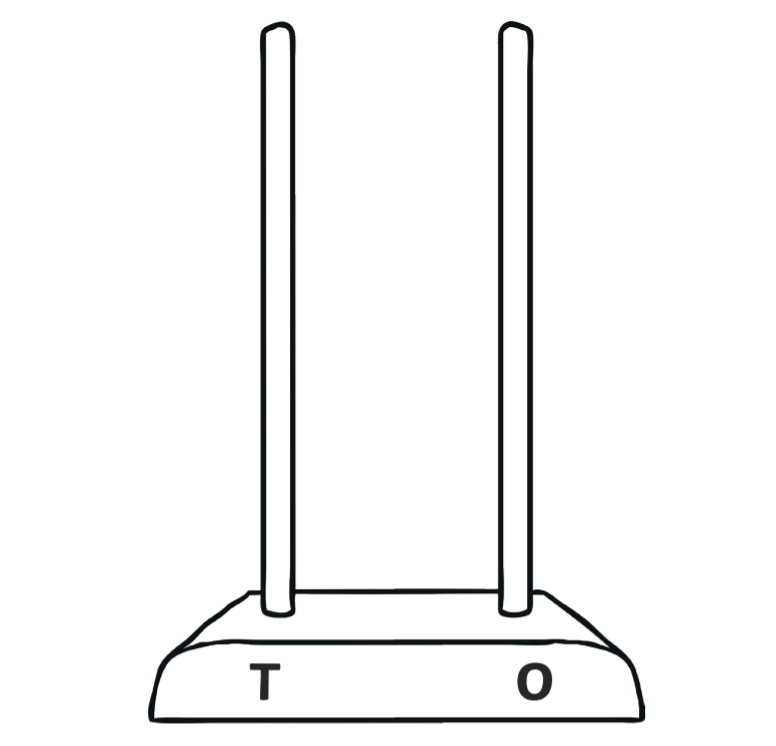 GaeilgeYou can download Bua Na Cainte to your laptop. If you go to this linkhttp://edco.ie/bua1 a download will start automatically (you will see the file downloading at the bottom of your screen). When it is downloaded open it and you will be asked to loginusername: trialpassword: trialThe children use this daily in class and will be able to show you how to play lessons and activities.This week’s theme: An Teilifís ceacht 1-4 (as much or as little as you think is appropriate for your child)Rainn (poem): Haigh Didil DidilFoclóir (vocabulary)/Frásaí (phrases): Seomra suí (sitting room), tolg (sofa), teilfiís (television), cúinne (corner), lampa (lamp), raidió (radio), ríomhaire (computer) , bláthanna (flowers), Tá mé ag féachaint ar an teilifís. (I am watching the television)Tá _______ ar an teilifís. ( ______ is on the television)Sorcas (circus), an nuacht (the news), cartún (cartoon) , clár spóirt (sports programme), an aimsir (the weather)An raibh tú _________? (ag léim, ag damhsa, ag féachaint ar an teilifís etc…) Were you ________? (jumping, dancing, looking at the television etc…)Bhí/Ní raibh mé _______. (I was/was not _________).An maith leat _____? (Do you like ______)Is/Ní maith liom _____. (I do/do not like _______).ReligionWe are jumping forward to the Easter Theme.Grow in Love Theme 7: Lesson 1 – Jesus in Jerusalem. Parents can now login to the Grow In Love website https://app.growinlove.ie/en/loginEmail: trial@growinlove.iePassword: growinloveWorkbook page 40 + 41ArtArt based on the theme of Easter. Depending on what art materials and supplies you have at home, children can draw, design and decorate Easter eggs using crayons, markers, twistables, paint, collage (tissue paper, material, fabric) etc.                                                                                                          Alternatively you can create an Easter scene – Easter chicks, Easter bunny using the same materials as above.                                                                                                                                                                                                  If you have access to an online device there are some nice step by step drawing tutorials available: Drawing an Easter chickhttps://www.youtube.com/watch?v=8V5eBOz19O4Drawing an Easter bunnyhttps://www.youtube.com/watch?v=5QQJ6mMWoFYPEContinue to keep active every day and make sure to take regular movement breaks during your school work. Joe Wicks daily PE class 9am (You tube)  https://www.youtube.com/watch?v=K6r99N3kXMEGoNoodle – www.gonoodle.comKidzBop & Just Dance on You Tube!